К Ы В К Ö Р Т Ö Д                   Р Е Ш Е Н И Е                           от   20 октября 2014 года                                                                                 № III-16/2(Республика Коми, Ижемский район, с.Кипиево)ОБ УТВЕРЖДЕНИИ ПЕРЕЧНЯ ГОСУДАРСТВЕННЫХ И МУНИЦИПАЛЬНЫХ УСЛУГ ПРЕДОСТАВЛЯЕМЫХ АДМИНИСТРАЦИЕЙ СЕЛЬСКОГО ПОСЕЛЕНИЯ «КИПИЕВО»       Руководствуясь частью 1 статьи 4, частями 1 и 4 статьи 9 Федерального закона № 210-ФЗ от 27.07.2010 «Об организации предоставления  муниципальных услуг» Совет сельского поселения «Кипиево» РЕШИЛ:       1. Утвердить перечень муниципальных услуг предоставляемых администрацией сельского поселения «Кипиево» согласно приложения.       2. Разместить перечень предоставляемых муниципальных услуг администрацией сельского поселения «Кипиево» на официальном сайте администрации сельского поселения «Кипиево» и официальном сайте в информационно-телекоммуникационной сети «Интернет» на едином портале государственных и муниципальных услуг.       3. Обнародовать настоящее решение на официальных стендах администрации сельского поселения «Кипиево».             Глава сельского             поселения «Кипиево»                                                      А.А.Ануфриев Приложениек решению Совета сельскогопоселения «Кипиево»№ III-16/2 от 20.10.2014 ПЕРЕЧЕНЬгосударственных и муниципальных услуг, предоставляемыхадминистрацией сельского поселения «Кипиево»Муниципальная услуга по выдаче разрешения вступить в брак лицам, достигшим возраста 16 лет.Муниципальная услуга по выдаче разрешения на вывоз тела умершего.Муниципальная услуга по присвоению адреса объекту недвижимости.Муниципальная услуга по выдаче справок о поясном (районном) коэффициенте.Муниципальная услуга по совершению нотариальных действий специально уполномоченным должностным лицом администрации сельского поселения «Кипиево».Муниципальная услуга по выдаче разрешения на строительство, реконструкцию и капитальный ремонт объектов капитального строительства в случаях, предусмотренных Градостроительным кодексом Российской Федерации.Муниципальная услуга по выдаче справок, копий и актов из похозяйственных книг по запросам физических и юридических лиц.муниципальная услуга «Подготовка документов для регистрации, снятии граждан по месту жительства».Муниципальная услуга по предоставлению гражданам и юридическим лицам выписки из Реестра муниципальной собственности муниципального образования сельское поселение «Кипиево».Муниципальная услуга по признанию помещения жилым помещением, жилого помещения непригодным для проживания и многоквартирного дома аварийным и подлежащим сносу или реконструкции.Муниципальная услуга по выдаче архивных справок, архивных копий и архивных выписок по запросам физических и юридических лиц на территории муниципального образования сельское поселение «Кипиево».Муниципальная услуга по передаче муниципального имущества в аренду."Кипиево"сикт овмöдчöминсаСöвет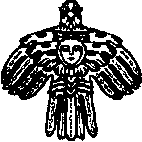 Советсельского поселения"Кипиево"